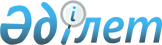 О признании утратившим силу некоторых постановлений Восточно-Казахстанского областного акиматаПостановление Восточно-Казахстанского областного акимата от 10 марта 2020 года № 69. Зарегистрировано Департаментом юстиции Восточно-Казахстанской области 12 марта 2020 года № 6761
      Примечание ИЗПИ.

      В тексте документа сохранена пунктуация и орфография оригинала.
      В соответствии с пунктом 2 статьи 27 Закона Республики Казахстан от 23 января 2001 года "О местном государственном управлении и самоуправлении в Республике Казахстан", статьей 27 Закона Республики Казахстан от 6 апреля 2016 года "О правовых актах", Законом Республики Казахстан от 25 ноября 2019 года "О внесении изменений и дополнений в некоторые законодательные акты Республики Казахстан по вопросам оказания государственных услуг" Восточно-Казахстанский областной акимат ПОСТАНОВЛЯЕТ:
      1. Признать утратившим силу некоторые постановления Восточно-Казахстанского областного акимата по перечню согласно приложению к настоящему постановлению.
      2. Управлению образования области в установленном законодательством Республики Казахстан порядке обеспечить:
      1) государственную регистрацию настоящего постановления в территориальном органе юстиции;
      2) в течение десяти календарных дней после государственной регистрации настоящего постановления направление его копии на официальное опубликование в периодические печатные издания, распространяемые на территории области;
      3) размещение настоящего постановления на интернет-ресурсе акима Восточно-Казахстанской области после его официального опубликования.
      3. Контроль за исполнением настоящего постановления возложить на заместителя акима по вопросам социальной сферы.
      4. Настоящее постановление вводится в действие по истечении десяти календарных дней после дня его первого официального опубликования. Перечень постановлений Восточно-Казахстанского областного акимата, признанных утратившим силу
      1. Постановление Восточно-Казахстанского областного акимата от 8 июля 2015 года № 169 "Об утверждении регламентов государственных услуг в сфере специального образования" (зарегистрированное в Реестре государственной регистрации нормативных правовых актов за номером 4085, опубликованное в информационно-правовой системе "Әділет" в электронном виде 12 октября 2015 года, в газетах "Рудный Алтай" от 17 августа 2015 года, "Дидар" 18 августа 2015 года);
      2. Постановление Восточно-Казахстанского областного акимата от 11 августа 2015 года № 203 "Об утверждении регламентов государственных услуг в сфере образования" (зарегистрированное в Реестре государственной регистрации нормативных правовых актов за номером 4137, опубликованное в информационно-правовой системе "Әділет" в электронном виде 30 сентября 2015 года, в газетах "Рудный Алтай" от 28 сентября 2015 года, "Дидар" от 29 сентября 2015 года);
      3. Постановление Восточно-Казахстанского областного акимата от 11 августа 2015 года № 204 "Об утверждении регламента государственной услуги "Прием документов для участия в конкурсе на присуждение гранта "Лучшая организация среднего образования" (зарегистрированное в Реестре государственной регистрации нормативных правовых актов за номером 4141, опубликованное в информационно-правовой системе "Әділет" в электронном виде 7 октября 2015 года, в газетах "Рудный Алтай" от 12 октября 2015 года, "Дидар" от 13 октября 2015 года);
      4. Постановление Восточно-Казахстанского областного акимата от 11 августа 2015 года № 205 "Об утверждении регламентов государственных услуг в сфере технического и профессионального образования" (зарегистрированное в Реестре государственной регистрации нормативных правовых актов за номером 4139, опубликованное в информационно-правовой системе "Әділет" в электронном виде 7 октября 2015 года, в газетах "Рудный Алтай" от 7 октября 2015 года, "Дидар" от 8 октября 2015 года);
      5. Постановление Восточно-Казахстанского областного акимата от 20 августа 2015 года № 211 "Об утверждении регламентов государственных услуг в сфере образования" (зарегистрированное в Реестре государственной регистрации нормативных правовых актов за номером 4148, опубликованное в информационно-правовой системе "Әділет" в электронном виде 21 сентября 2015 года, в газетах "Рудный Алтай" от 12 октября 2015 года, от 14 октября 2015 года, "Дидар" от 13 октября 2015 года, от 15 октября 2015 года, от 17 октября 2015 года, от 20 октября 2015 года);
      6. Постановление Восточно-Казахстанского областного акимата от 2 сентября 2015 года № 225 "Об утверждении регламентов государственных услуг, оказываемых в сфере семьи и детей" (зарегистрированное в Реестре государственной регистрации нормативных правовых актов за номером 4175, опубликованное в информационно-правовой системе "Әділет" в электронном виде 16 ноября 2015 года, в газетах "Рудный Алтай" от 18 ноября 2015 года, от 20 ноября 2015 года, от 23 ноября 2015 года, "Дидар" от 17 ноября 2015 года, от 19 ноября 2015 года, 21 ноября 2015 года);
      7. Постановление Восточно-Казахстанского областного акимата от 12 апреля 2016 года № 95 "О внесении изменений в постановление Восточно-Казахстанского областного акимата от 2 сентября 2015 года № 225 "Об утверждении регламентов государственных услуг, оказываемых в сфере семьи и детей" (зарегистрированное в Реестре государственной регистрации нормативных правовых актов за номером 4542, опубликованное в Эталонном контрольном банке нормативных правовых актов Республики Казахстан в электронном виде 25 мая 2016 года, в газетах "Рудный Алтай" от 7 июня 2016 года, "Дидар" 7 июня 2016 года);
      8. Постановление Восточно-Казахстанского областного акимата от 12 апреля 2016 года № 96 "Об утверждении регламентов государственных услуг в сфере технического и профессионального, послесреднего образования" (зарегистрированное в Реестре государственной регистрации нормативных правовых актов за номером 4520, опубликованное в Эталонном контрольном банке нормативных правовых актов Республики Казахстан в электронном виде 6 мая 2016 года, в газетах "Рудный Алтай" и "Дидар" от 14 мая 2016 года, от 16 мая 2016 года);
      9. Постановление Восточно-Казахстанского областного акимата от 11 июля 2016 года № 211 "Об утверждении регламента государственной услуги "Прием документов для прохождения аттестации на присвоение (подтверждение) квалификационных категорий педагогическим работникам и приравненным к ним лицам организаций образования, реализующих программы дошкольного воспитания и обучения, начального, основного среднего, общего среднего, технического и профессионального, послесреднего образования" (зарегистрированное в Реестре государственной регистрации нормативных правовых актов за номером 4651, опубликованное в Эталонном контрольном банке нормативных правовых актов Республики Казахстан в электронном виде 29 августа 2016 года, в газетах "Рудный Алтай" от 30 августа 2016 года, "Дидар" 30 августа 2016 года);
      10. Постановление Восточно-Казахстанского областного акимата от 29 июля 2016 года № 238 "О внесении изменений в постановление Восточно-Казахстанского областного акимата от 2 сентября 2015 года № 225 "Об утверждении регламентов государственных услуг, оказываемых в сфере семьи и детей" (зарегистрированное в Реестре государственной регистрации нормативных правовых актов за номером 4668, опубликованное в Эталонном контрольном банке нормативных правовых актов Республики Казахстан в электронном виде 29 сентября 2016 года, в газетах "Рудный Алтай" и "Дидар" 27 сентября 2016 года, 29 сентября 2016 года);
      11. Постановление Восточно-Казахстанского областного акимата от 29 июля 2016 года № 239 "О внесении изменений в постановление Восточно-Казахстанского областного акимата от 20 августа 2015 года № 211 "Об утверждении регламентов государственных услуг в сфере образования" (зарегистрированное в Реестре государственной регистрации нормативных правовых актов за номером 4665, опубликованное в Эталонном контрольном банке нормативных правовых актов Республики Казахстан в электронном виде 7 октября 2016 года, в газетах "Рудный Алтай" от 29 сентября 2016 года, от 1 октября 2016 года, "Дидар" 19 сентября 2016 года, от 1 октября 2016 года);
      12. Постановление Восточно-Казахстанского областного акимата от 24 октября 2016 года № 330 "О внесении изменений в постановление Восточно-Казахстанского областного акимата от 11 августа 2015 года № 205 "Об утверждении регламентов государственных услуг в сфере технического и профессионального образования" (зарегистрированное в Реестре государственной регистрации нормативных правовых актов за номером 4744, опубликованное в Эталонном контрольном банке нормативных правовых актов Республики Казахстан в электронном виде 20 декабря 2016 года, в газетах "Рудный Алтай" от 10 декабря 2016 года, "Дидар" от 10 декабря 2016 года);
      13. Постановление Восточно-Казахстанского областного акимата от 6 апреля 2017 года № 83 "О внесении изменений в постановление Восточно-Казахстанского областного акимата от 2 сентября 2015 года № 225 "Об утверждении регламентов государственных услуг, оказываемых в сфере семьи и детей" (зарегистрированное в Реестре государственной регистрации нормативных правовых актов за номером 5018, опубликованное в Эталонном контрольном банке нормативных правовых актов Республики Казахстан в электронном виде 30 мая 2017 года, в газетах "Рудный Алтай" от 6 июня 2017 года, "Дидар" 6 июня 2017 года);
      14. Постановление Восточно-Казахстанского областного акимата от 5 сентября 2017 года № 225 "Об утверждении регламента государственной услуги "Выдача направления детям с ограниченными возможностями в специальные коррекционные и другие организации для получения медицинских, специальных образовательных и специальных социальных услуг" (зарегистрированное в Реестре государственной регистрации нормативных правовых актов за номером 5218, опубликованное в Эталонном контрольном банке нормативных правовых актов Республики Казахстан в электронном виде 2 октября 2017 года, в газетах "Рудный Алтай" от 3 октября 2017 года, "Дидар" 3 октября 2017 года);
      15. Постановление Восточно-Казахстанского областного акимата от 3 ноября 2017 года № 292 "Об утверждении регламента государственной услуги "Выдача разрешения на свидания с ребенком родителям, лишенным родительских прав, не оказывающие на ребенка негативного влияния" (зарегистрированное в Реестре государственной регистрации нормативных правовых актов за номером 5287, опубликованное в Эталонном контрольном банке нормативных правовых актов Республики Казахстан в электронном виде 7 декабря 2017 года, в газетах "Рудный Алтай" от 2 декабря 2017 года, "Дидар" 2 декабря 2017 года);
      16. Постановление Восточно-Казахстанского областного акимата от 12 декабря 2017 года № 340 "Об утверждении регламентов государственных услуг в сфере образования" (зарегистрированное в Реестре государственной регистрации нормативных правовых актов за номером 5360, опубликованное в Эталонном контрольном банке нормативных правовых актов Республики Казахстан в электронном виде 5 января 2018 года, в газетах "Рудный Алтай" от 16 января 2018 года, "Дидар" 16 января 2018 года);
      17. Постановление Восточно-Казахстанского областного акимата от 3 апреля 2018 года № 87 "О внесении изменения в постановление Восточно-Казахстанского областного акимата от 20 августа 2015 года № 211 "Об утверждении регламентов государственных услуг в сфере образования" (зарегистрированное в Реестре государственной регистрации нормативных правовых актов за номером 5623, опубликованное в Эталонном контрольном банке нормативных правовых актов Республики Казахстан в электронном виде 10 мая 2018 года, в газетах "Рудный Алтай" от 22 мая 2018 года, "Дидар" 22 мая 2018 года);
      18. Постановление Восточно-Казахстанского областного акимата от 3 апреля 2018 года № 91 "О внесении изменений в постановление Восточно-Казахстанского областного акимата от 20 августа 2015 года № 211 "Об утверждении регламентов государственных услуг в сфере образования" (зарегистрированное в Реестре государственной регистрации нормативных правовых актов за номером 5617, опубликованное в Эталонном контрольном банке нормативных правовых актов Республики Казахстан в электронном виде 25 апреля 2018 года, в газетах "Рудный Алтай" от 5 мая 2018 года, "Дидар" 5 мая 2018 года);
      19. Постановление Восточно-Казахстанского областного акимата от 21 мая 2018 года № 139 "Об утверждении регламента государственной услуги "Передача ребенка (детей) на воспитание в приемную семью и назначение выплаты денежных средств на их содержание" (зарегистрированное в Реестре государственной регистрации нормативных правовых актов за номером 5647, опубликованное в Эталонном контрольном банке нормативных правовых актов Республики Казахстан в электронном виде 13 июня 2018 года, в газетах "Дидар" и "Рудный Алтай" от 12 июля 2018 года);
      20. Постановление Восточно-Казахстанского областного акимата от 23 мая 2018 года № 147 "О внесении изменения в постановление Восточно-Казахстанского областного акимата от 12 декабря 2017 года № 340 "Об утверждении регламентов государственных услуг в сфере образования" (зарегистрированное в Реестре государственной регистрации нормативных правовых актов за номером 5649, опубликованное в Эталонном контрольном банке нормативных правовых актов Республики Казахстан в электронном виде 21 июня 2018 года, в газетах "Рудный Алтай" от 12 июля 2018 года, "Дидар" от 12 июля 2018 года);
      21. Постановление Восточно-Казахстанского областного акимата от 29 мая 2018 года № 155 "О внесении изменений в некоторые постановления Восточно-Казахстанского областного акимата" (зарегистрированное в Реестре государственной регистрации нормативных правовых актов за номером 5652, опубликованное в Эталонном контрольном банке нормативных правовых актов Республики Казахстан в электронном виде 10 июля 2018 года, в газетах "Рудный Алтай" и "Дидар" от 21 июля 2018 года, от 24 июля 2018 года, от 26 июля 2018 года, от 28 июля 2018 года);
      22. Постановление Восточно-Казахстанского областного акимата от 18 июня 2018 года № 181 "Об утверждении регламента государственной услуги "Актуализация данных о физическом лице, за которого взносы на обязательное социальное медицинское страхование уплачиваются государством" (зарегистрированное в Реестре государственной регистрации нормативных правовых актов за номером 5657, опубликованное в Эталонном контрольном банке нормативных правовых актов Республики Казахстан в электронном виде 19 июля 2018 года, в газетах "Рудный Алтай" и "Дидар" от 4 августа 2018 года);
      23. Постановление Восточно-Казахстанского областного акимата от 18 июня 2018 года № 183 "О внесении изменений в постановление Восточно-Казахстанского областного акимата от 12 декабря 2017 года № 340 "Об утверждении регламентов государственных услуг в сфере образования" (зарегистрированное в Реестре государственной регистрации нормативных правовых актов за номером 5656, опубликованное в Эталонном контрольном банке нормативных правовых актов Республики Казахстан в электронном виде 20 июля 2018 года, в газетах "Рудный Алтай" и "Дидар" от 11 августа 2018 года);
      24. Постановление Восточно-Казахстанского областного акимата от 20 июля 2018 года № 230 "О внесении изменений в некоторые постановления Восточно-Казахстанского областного акимата" (зарегистрированное в Реестре государственной регистрации нормативных правовых актов за номером 5672, опубликованное в Эталонном контрольном банке нормативных правовых актов Республики Казахстан в электронном виде 16 августа 2018 года, в газетах "Рудный Алтай" от 23 августа 2018 года, 25 августа 2018 года, "Дидар" 23 августа 2018 года, 25 августа 2018 года);
      25. Постановление Восточно-Казахстанского областного акимата от 9 ноября 2018 года № 327 "О внесении изменения в постановление Восточно-Казахстанского областного акимата от 20 августа 2015 года № 211 "Об утверждении регламентов государственных услуг в сфере образования" (зарегистрированное в Реестре государственной регистрации нормативных правовых актов за номером 5691, опубликованное в Эталонном контрольном банке нормативных правовых актов Республики Казахстан в электронном виде 23 ноября 2018 года, в газетах "Рудный Алтай" от 20 ноября 2018 года, "Дидар" от 20 ноября 2018 года);
      26. Постановление Восточно-Казахстанского областного акимата от 28 ноября 2018 года № 347 "О внесении изменений в постановление Восточно-Казахстанского областного акимата от 12 апреля 2016 года № 96 "Об утверждении регламентов государственных услуг в сфере технического и профессионального, послесреднего образования" (зарегистрированное в Реестре государственной регистрации нормативных правовых актов за номером 5710, опубликованное в Эталонном контрольном банке нормативных правовых актов Республики Казахстан в электронном виде 28 декабря 2018 года, в газетах "Рудный Алтай" от 27 декабря 2018 года, "Дидар" 27 декабря 2018 года);
      27. Постановление Восточно-Казахстанского областного акимата от 20 декабря 2018 года № 381 "О внесении изменений и дополнений в постановление Восточно-Казахстанского областного акимата от 8 июля 2015 года № 169 "Об утверждении регламентов государственных услуг в сфере специального образования" (зарегистрированное в Реестре государственной регистрации нормативных правовых актов за номером 5712, опубликованное в Эталонном контрольном банке нормативных правовых актов Республики Казахстан в электронном виде 3 января 2019 года, в газетах "Рудный Алтай" от 29 декабря 2018 года, "Дидар" 29 декабря 2018 года);
      28. Постановление Восточно-Казахстанского областного акимата от 23 января 2019 года № 8 "О внесении изменений в постановление Восточно-Казахстанского областного акимата от 11 августа 2015 года № 205 "Об утверждении регламентов государственных услуг в сфере технического и профессионального образования" (зарегистрированное в Реестре государственной регистрации нормативных правовых актов за номером 5729, опубликованное в Эталонном контрольном банке нормативных правовых актов Республики Казахстан в электронном виде 4 февраля 2019 года, в газетах "Рудный Алтай" и "Дидар" от 9 февраля 2019 года);
      29. Постановление Восточно-Казахстанского областного акимата от 27 июня 2019 года № 212 "Об утверждении регламента государственной услуги "Выдача решения органа опеки и попечительства об учете мнения ребенка, достигшего десятилетнего возраста" (зарегистрированное в Реестре государственной регистрации нормативных правовых актов за номером 6054, опубликованное в Эталонном контрольном банке нормативных правовых актов Республики Казахстан в электронном виде 11 июля 2019 года, в газетах "Рудный Алтай" от 27 июля 2019 года, "Дидар" от 27 июля 2019 года);
      30. Постановление Восточно-Казахстанского областного акимата от 11 июля 2019 года № 232 "О внесении изменений в постановление Восточно-Казахстанского областного акимата от 12 декабря 2017 года № 340 "Об утверждении регламентов государственных услуг в сфере образования" (зарегистрированное в Реестре государственной регистрации нормативных правовых актов за номером 6075, опубликованное в Эталонном контрольном банке нормативных правовых актов Республики Казахстан в электронном виде 6 августа 2019 года, в газетах "Рудный Алтай" от 8 августа 2019 года, "Дидар" 8 августа 2019 года);
      31. Постановление Восточно-Казахстанского областного акимата от 13 августа 2019 года № 264 "О внесении изменений в некоторые постановления Восточно-Казахстанского областного акимата" (зарегистрированное в Реестре государственной регистрации нормативных правовых актов за номером 6117, опубликованное в Эталонном контрольном банке нормативных правовых актов Республики Казахстан в электронном виде 20 августа 2019 года, в газетах "Рудный Алтай" от 27 августа 2019 года, от 29 августа 2019 года, "Дидар" от 27 августа 2018 года, от 29 августа 2019 года).
					© 2012. РГП на ПХВ «Институт законодательства и правовой информации Республики Казахстан» Министерства юстиции Республики Казахстан
				
      Аким Восточно-Казахстанской области

Д. Ахметов
Приложение к постановлению 
Восточно-Казахстанского 
областного акимата 
от "10" марта 2020 года № 69